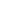 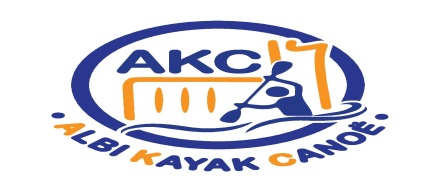 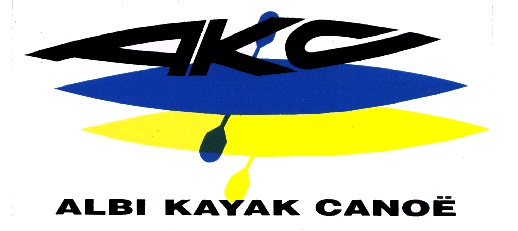 Les résultats et informations de course seront disponibles sous le drive suivant :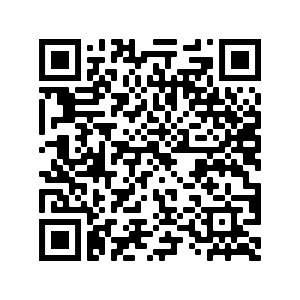 National 2 - 2022 - Google Drive